ISTITUTO COMPRENSIVO “GIOVANNI GABRIELI” MIRANO (VE)SCUOLE DELL’INFANZIA  –  PRIMARIA  –  SECONDARIA I  GradoSede Centrale:Via Paganini, 2/A - 30035 - MIRANO (VE) Tel. 041/431407 - Cod. mecc.VEIC85600Q  email:veic85600q@istruzione.it   Cod. fisc.90159650275 - Posta cert.:veic85600q@pec.istruzione.it - www.icgabrielimirano.edu.itAl Dirigente Scolastico                                                                                           dell’Istituto Comprensivo “G. Gabrieli” Mirano __l__ sottoscritt___   ____________________________________________________________________                                                                                              (cognome e nome)in qualità di                        padre               madre               t tutore                affidatariocodice fiscale:     □□□□□□□□□□□□□□□□e_mail  ______________________________________ @ __________________________________l__ sottoscritt___   ____________________________________________________________________                                                                                              (cognome e nome)in qualità di                        padre               madre               t tutore                affidatariocodice fiscale:     □□□□□□□□□□□□□□□□e_mail  ______________________________________ @ ________________________________CHIEDONO l’iscrizione dell’alunn_    ____________________________________________________________                                                                                                       (cognome e nome)per l’a.s. _____________alla scuola dell’infanzia, esprimendo l’ordine di preferenza del plesso (NON VINCOLANTE) :         1        2  via Meneghetti         1        2  via Wolf FerrariCHIEDONO      l’anticipo (per i nati entro il 30 aprile dell’anno successivo a quello di riferimento)            subordinatamente alla disponibilità di posti e alla precedenza dei nati che compiono tre anni           entro  l’anno di riferimento  (solo per chi intende iscriversi al primo anno della  scuola       dell’infanzia).In base alle norme sullo snellimento dell’attività amministrativa e consapevole delle responsabilità cui va incontro in caso di dichiarazione non corrispondente al vero  DICHIARANO chel’alunn__     ___________________________________________________________________________                                                                                                                                                                     (cognome e nome)codice fiscale:     □□□□□□□□□□□□□□□□è nat ___ a_____________________________________________________ (__) il____________________è    □ cittadino italiano           □ altro (indicare nazionalità) _________________________________________è residente a_______________________ (prov.___ ) in via ________________________________ n°  ____n° di telefono________________ cell. (madre)___________________ cell. (padre)____________________è domiciliato a (compilare solo se il domicilio è diverso dalla residenza)_______________________ (prov.)_______in via __________________________________________________n°_______Per gli alunni stranieri nati all'estero si richiede di indicare la data di arrivo in Italia nel formato gg/mm/aaaa:     _________/__________________/____________-Che la propria famiglia convivente  (oltre all’alunno)  è composta da:Indicare se ci sono fratelli o sorelle frequentanti lo stesso istituto comprensivo:figlio/a_____________________________plesso_______________________________classe_________sez                            (cognome e nome)figlio/a_____________________________plesso_______________________________classe_________sez                            (cognome e nome)figlio/a_____________________________plesso_______________________________classe_________sez                            (cognome e nome)l’alunno/a  presenta  allergie/intolleranze alimentari certificate                                          SI                NO         l’alunno/a assume farmaci   salvavita 	SI                NO     alunno/a  con disabilità                                                                                                                SI                NOInformativa sulla responsabilità genitorialeIl modulo recepisce le nuove disposizioni contenute nel decreto legislativo 28 dicembre 2013, n. 154 che ha apportato modifiche al codice civile in tema di filiazione. Si riportano di seguito le specifiche disposizioni concernenti la responsabilità genitoriale. Art. 316 co. 1 - Responsabilità genitoriale. Entrambi i genitori hanno la responsabilità genitoriale che è esercitata di comune accordo tenendo conto delle capacità, delle inclinazioni naturali e delle aspirazioni del figlio. I genitori di comune accordo stabiliscono la residenza abituale del minore. Art. 337- ter co. 3 - Provvedimenti riguardo ai figli. La responsabilità genitoriale è esercitata da entrambi i genitori. Le decisioni di maggiore interesse per i figli relative all'istruzione, all'educazione, alla salute e alla scelta della residenza abituale del minore sono assunte di comune accordo tenendo conto delle capacità, dell'inclinazione naturale e delle aspirazioni dei figli. In caso di disaccordo la decisione è rimessa al giudice. Limitatamente alle decisioni su questioni di ordinaria amministrazione, il giudice può stabilire che i genitori esercitino la responsabilità genitoriale separatamente. Qualora il genitore non si attenga alle condizioni dettate, il giudice valuterà detto comportamento anche al fine della modifica delle modalità di affidamento. Art. 337-quater co. 3 - Affidamento a un solo genitore e opposizione all'affidamento condiviso. Il genitore cui sono affidati i figli in via esclusiva, salva diversa disposizione del giudice, ha l'esercizio esclusivo della responsabilità genitoriale su di essi; egli deve attenersi alle condizioni determinate dal giudice. Salvo che non sia diversamente stabilito, le decisioni di maggiore interesse per i figli sono adottate da entrambi i genitori. Il genitore cui i figli non sono affidati ha il diritto ed il dovere di vigilare sulla loro istruzione ed educazione e può ricorrere al giudice quando ritenga che siano state assunte decisioni pregiudizievoli al loro interesse. Alla luce delle disposizioni sopra indicate, la richiesta di iscrizione, rientrando nella responsabilità genitoriale, deve essere sempre condivisa da entrambi i genitori.Pertanto dichiarano di aver effettuato la scelta nell'osservanza delle norme del codice civile sopra richiamate in materia di responsabilità genitoriale compilazione del presente modulo di domanda d'iscrizione avviene secondo le disposizioni previste dal D.P.R. 28 dicembre 2000, n. 445, "TESTO UNICO DELLE DISPOSIZIONI LEGISLATIVE E REGOLAMENTARI IN MATERIA DI DOCUMENTAZIONE AMMINISTRATIVA", come modificato dall'articolo 15 della legge 12 novembre 2011, n.183.I sottoscritti, presa visione dell’informativa resa dalla scuola ai sensi del Regolamento (UE) 2016/679, dichiarano di essere consapevoli che la scuola può utilizzare i dati contenuti nella presente autocertificazione esclusivamente nell’ambito e per i fini istituzionali propri della Pubblica Amministrazione esclusivamente nell’ambito e per i fini istituzionali propri della Pubblica Amministrazione (Regolamento (UE) 2016/679). I sottoscritti dichiarano inoltre di avere effettuato la scelta di iscrizione in osservanza delle disposizioni sulla responsabilità genitoriale di cui agli artt.316, 337 ter e 337 quater del codice civile che richiedono il consenso di entrambi i genitori.Data___________________		                Firma______________________________________  Firma______________________________________INOLTRE DICHIARA CHEL’alunno ____________________ cognome _________________________nomeÈ in regola con gli adempimenti vaccinali. A tal fine allega alla presente il Certificato vaccinale.FIRMA______________________________________________________________Premesso che lo stato assicura l’insegnamento della religione cattolica nelle scuole di ogni ordine e grado in conformità all’accordo che apporta modifiche al Concordato Lateranense (art. 9.2), il presente modulo costituisce richiesta dell’autorità scolastica in ordine all’esercizio del diritto di scegliere se avvalersi o non avvalersi dell’insegnamento della religione cattolica. La scelta operata all’atto dell’iscrizione ha effetto per l’intero anno scolastico cui si riferisce e per i successivi anni di corso in cui sia prevista l’iscrizione d’ufficio, compresi quindi gli istituti comprensivi, fermo restando, anche nelle modalità di applicazione, il diritto di scegliere ogni anno se avvalersi o non avvalersi dell’insegnamento della religione cattolica.Scelta di  AVVALERSI  dell’insegnamento della religione cattolica                                  □Scelta di NON AVVALERSI  dell’insegnamento della religione cattolica	                     □Firma   _______________________________________________ Firma   _______________________________________________Genitori o chi esercita la potestà per gli alunni delle scuola dell’infanzia, primarie e secondarie di I grado se minorenni.Nel caso di genitori separati/divorziati è prevista la firma di entrambi i genitori (cfr. art. 155 del codice civile, modificato dalla legge 8 febbraio 2006, n. 54).Art. 9.2 dell'Accordo, con protocollo addizionale, tra la Repubblica Italiana e la Santa Sede firmato il 18 febbraio 1984, ratificato con la legge 25 marzo 1985, n. 121, che apporta modificazioni al Concordato Lateranense dell'11 febbraio 1929: "La Repubblica Italiana, riconoscendo il valore della cultura religiosa e tenendo conto che i principi del cattolicesimo fanno parte del patrimonio storico del popolo italiano, continuerà ad assicurare, nel quadro delle finalità della scuola, l'insegnamento della religione cattolica nelle scuole pubbliche non universitarie di ogni ordine e grado. Nel rispetto della libertà' di coscienza e della responsabilità' educativa dei genitori, e' garantito a ciascuno il diritto di scegliere se avvalersi o non avvalersi di detto insegnamento. All'atto dell'iscrizione gli studenti o i loro genitori eserciteranno tale diritto, su richiesta dell'autorità' scolastica, senza che la loro scelta possa dar luogo ad alcuna forma di discriminazione".I sottoscritti, presa visione dell’informativa resa dalla scuola ai sensi del Regolamento (UE) 2016/679, dichiarano di essere consapevoli che la scuola può utilizzare i dati contenuti nella presente autocertificazione esclusivamente nell’ambito e per i fini istituzionali propri della Pubblica Amministrazione esclusivamente nell’ambito e per i fini istituzionali propri della Pubblica Amministrazione  (Regolamento (UE) 2016/679). I sottoscritti dichiarano  inoltre di avere effettuato la scelta di iscrizione in osservanza delle disposizioni sulla responsabilità genitoriale di cui agli artt.316, 337 ter e 337 quater del codice civile che richiedono il consenso di entrambi i genitori.Data___________________		                Firma______________________________________Data___________________		                 Firma_____________________________________CRITERI DI PRECEDENZA AI FINI DELL’ISCRIZIONEDelibera del C. I.  N. 10  del  20.12.2018ALUNNO/A______________________________________SCUOLA______________________________________ * per specifico bacino di utenza si intende convenzionalmente quello individuato dallo stradario depositato agli attiNei casi dubbi di stradario vi sarà un confronto tra i Dirigenti Scolastici dei due Istituti Comprensivi.(1)  L’accoglienza di alunni in condizioni di disabilità provenienti da altro Comune è doverosamente contemplata solo nell’ipotesi in cui ciò non comporti l’impossibilità di accogliere tutti gli alunni appartenenti allo stesso bacino di utenza della scuola, ai sensi delle norme che stabiliscono il numero massimo di alunni per classe.N.B:   Qualora si verifichi una eccedenza di richieste già all’interno del numero degli alunni appartenenti al bacino di utenza, trovano applicazione, nella fattispecie, ed in  quanto  coerenti, tutti i criteri formulati.     In caso di parità di punteggio tra alunni residenti nel Comune  viene data precedenza al bambino nato prima. In caso di parità di punteggio tra alunni residenti nel Comune e alunni non residenti nel Comune, viene data precedenza all’alunno residente nel Comune.Ai sensi dell’art. 2 comma 2 del Regolamento di cui al D.P.R. 20.03.2009, N. 89, gli alunni anticipatari iscrivendi alla scuola dell’infanzia possono essere accolti solo in caso di disponibilità di posti e ad avvenuto esaurimento di eventuale lista d’attesa di alunni nati entro il 31.12.2018. Come tali, gli alunni anticipatari non rientrano nella graduatoria generale comune. Saranno invece inseriti in una graduatoria totalmente separata. (Si rimanda al Regolamento della Scuola dell’infanzia delibera n°5 del 20/11/2019).Ai sensi delle generali disposizioni ministeriali gli alunni residenti nel Comune di 4 e 5 anni hanno precedenza sugli alunni di 3 anni.Quanto sopra dichiarato dai genitori ha valore di autocertificazione, della cui veridicità i dichiaranti stessi sono personalmente responsabili.                                                                                                    Firma dei  genitori  dichiaranti								__________________________________________________________________Contratto formativo Scuola dell’Infanzia“ Il contratto formativo è la dichiarazione, esplicita e partecipata, dell’operato della scuola. Esso si stabilisce, in particolare, tra il docente e l’allievo, ma coinvolge l’intero consiglio di interclasse …, gli organi dell’istituto, i genitori, gli enti esterni preposti o interessati al servizio scolastico”.                         (CARTA DEI SERVIZI SCOLASTICI D. P. C. M. 7.6.95) La SCUOLA affermando che : il BAMBINO  è al CENTRO del sistema scolastico ed è soggetto ATTIVO della propria crescita e del vivere socialeSI IMPEGNA Ainstaurare con il genitore un dialogo costruttivo;promuovere il rispetto delle norme del regolamento d’Istituto ( sicurezza, vigilanza sugli alunni, modalità d’ingresso e uscita, ritardi, giustificazioni, colloqui, comunicazioni, uso spazi scolastici);elaborare curricoli formativi e didattici tesi al raggiungimento della maturazione dell’identità personale, della conquista dell’autonomia e dello sviluppo delle competenze;creare un ambiente educativo sereno e rassicurante, fondato sull’accoglienza, sull’ascolto, sul dialogo, sul confronto, sulla fiducia reciproca,  sulla condivisione dei valori;sviluppare il senso di appartenenza alla comunità;mantenere un costante e sistematico confronto con la famiglia, alla quale fornire le informazioni relative al percorso formativo e con la quale affrontare eventuali problematiche;prevedere forme di raccordo tra l’asilo nido, la scuola primaria ed elaborare strategie di intervento, atte a garantire la continuità educativa; stimolare ciascun alunno, aiutandolo nell’iniziare quel lungo percorso evolutivo di superamento  dei punti di vista egocentrici e soggettivi, ponendo le basi cognitive, sociali ed emotive necessarie per una partecipazione consapevole alla vita sociale e culturale;seguire i bambini nel loro lavoro e attivare strategie di recupero e rinforzo in caso di difficoltà. LA FAMIGLIA SI IMPEGNA Acondividere con la scuola il progetto educativo, avviando i propri figli alla conoscenza delle regole della convivenza civile, insegnando il rispetto degli altri e delle cose altrui;riconoscere il docente e tutta la comunità educante come alleati nel perseguire la formazione dei propri figli e instaurare con essi un dialogo costruttivo anche nel caso di punti di vista divergenti;tenersi aggiornati su impegni e scadenze;collaborare alle iniziative scolastiche;rispettare la libertà d’insegnamento delle docenti;riconoscere il valore e l’importanza delle regole scolastiche;garantire la regolarità della frequenza scolastica e giustificare le assenze;comunicare tempestivamente alle insegnanti eventuali patologie del proprio figlio/a, che richiedono particolari attenzioni (allergie, crisi di vario genere, ecc.);rispettare le norme del Regolamento interno ( modalità d’ingresso/uscita, ritardi, giustificazioni, colloqui, comunicazioni, uso degli spazi scolastici.)I genitori, presa visione del presente Contratto Formativo e del Regolamento relativo alla scuola dell’Infanzia  - consultabile nel sito Web -, li sottoscrivono condividendone gli obiettivi e gli impegni.Per le iscrizioni non accolte, le famiglie saranno informate entro il 10.02.2022.Il modulo di iscrizione al servizio di ristorazione scolastica (mensa) sarà pubblicato sul sito dell’istituto nei primi giorni di settembre.I documenti richiesti  sono:Copia   Carta d’identità  dei genitori e dell’alunno/aCopia  Codice Fiscale dei genitori e dell’alunno/aCopia  certificato  vaccinazioni.Mirano, …………………………………     				                  IL DIRIGENTE SCOLASTICO                                                                                                Daniela MAZZA                                       Firma dei genitori :   ……………….………………………………………………………………………………………                                                                                                 ……………………………………….………………………………………………………………Cognome  e  nome                   Luogo e data di nascita                  Grado di parentelaMODULO PER L’ESERCIZIO DEL  DIRITTO DI AVVALERSI O NON AVVALERSI DELL’INSEGNAMENTO DELLA RELIGIONE CATTOLICACRITERI DI TERRITORIALITA’PUNTEGGIOPUNTEGGIOPUNTEGGIORiservato all’UfficioAppartenenza allo specifico bacino di utenza della scuola *Immediata accoglienzaImmediata accoglienzaImmediata accoglienzaAppartenenza allo specifico bacino di utenza dell’Istituto Comprensivo  * 15Residenza attuale nel Comune15Sede di lavoro di uno o di entrambi i  genitori nell’ambito del Comune5Nonni residenti nel bacino di utenza della scuola2TOTALE                                                          NUCLEO FAMILIAREPUNTEGGIOPUNTEGGIOFratello maggiore frequentante nell’anno di iscrizione il plesso richiesto15Alunno affidato ad unico genitore7Fratelli che frequentano nell’anno di iscrizione la scuola dell’infanzia/primaria viciniore:Ferrari/Meneghetti –Dante/Carducci/Manzoni/Pellico2Fratelli che frequentano nell’anno di iscrizione la scuola primaria-secondaria viciniore:Dante/L.Da Vinci – Carducci-Manzoni-Pellico/L.Da Vinci Succursale Scaltenigo 2Alunni obbligati scuola primaria provenienti da scuole dell’infanzia dell’Istituto Comprensivo (nome scuola dell’infanzia)________________________________2Alunni obbligati scuola secondaria di primo grado provenienti da scuole primarie dell’Istituto Comprensivo (nome scuola primaria)___________________________________2                                                                                                   TOTALELAVOROPUNTEGGIOPUNTEGGIOEntrambi i genitori lavorano6L’unico genitore presente lavora6                                                                                                   TOTALEAlunno disabile   (1)  Precedenza assolutaPrecedenza assoluta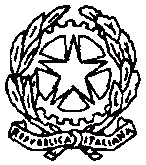 